MonacoMonacoMonacoNovember 2029November 2029November 2029November 2029SundayMondayTuesdayWednesdayThursdayFridaySaturday123All Saints’ Day456789101112131415161718192021222324H.S.H. the Sovereign Prince’s Day252627282930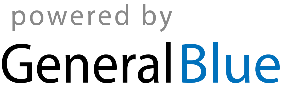 